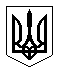 РОЗПОРЯДЖЕННЯМІСЬКОГО ГОЛОВИм. Сумивід  06.02.2023 № 30 -РПро організацію чергування на пунктах незламності (адміністративних будівель), що знаходяться за адресами: м. Суми, вул. Британська, 21 та вул. Харкіська, 35 На виконання норм Кодексу цивільного захисту України, відповідно до Закону  України «Про правовий режим воєнного стану», постанови Кабінету Міністрів України від 17 грудня 2022 року №1401 «Питання організації та функціонування пунктів незламності», розпорядження голови Сумської обласної державної адміністрації-керівника обласної військової адміністрації від 23 листопада 2022 року №430-ОД «Про організацію роботи пунктів обігріву та «Пунктів Незламності», з метою якісної організації чергування на пунктах незламності, розміщених в адміністративних будівлях за адресами м. Суми,     вул. Харківська, 35 та м. Суми, вул. Британська, 21, керуючись пунктом 20 частини четвертої статті 42 Закону України «Про місцеве самоврядування в Україні»:Керівникам структурних підрозділів Сумської міської ради до 25 числа кожного місяця надавати до управління муніципальної безпеки  Сумської міської ради списки працівників для складання графіку чергування на пунктах незламності на наступний місяць, зазначивши їх прізвища, ім’я, по-батькові та їх контактні телефони. Списки подавати з урахуванням відпусток, відряджень та інших причин, з яких визначені працівники не зможуть виконувати обов’язки чергового пункту незламності. Під час складання списків також враховувати можливу заміну визначеного чергового від свого структурного підрозділу у разі хвороби або іншої непередбаченої ситуації.Начальнику управління муніципальної безпеки  Сумської міської ради забезпечити своєчасне складання та доведення графіку чергування до визначених працівників з урахуванням наданої інформації від керівників структурних підрозділів Сумської міської радиКонтроль за виконанням даного розпорядження залишаю за собою.Міський голова						                           О.М. ЛисенкоЗаруцький, 700-619Розіслати: згідно зі спискомНачальник управління муніципальної безпеки Сумської міської ради	                                              М.А. ЗаруцькийНачальник відділу протокольної роботи та контролю Сумської міської ради			             Л.В. МошаНачальник правового управлінняСумської міської ради                                     			       О.В. ЧайченкоКеруючий справами виконавчого комітету                                       Ю.А. Павлик